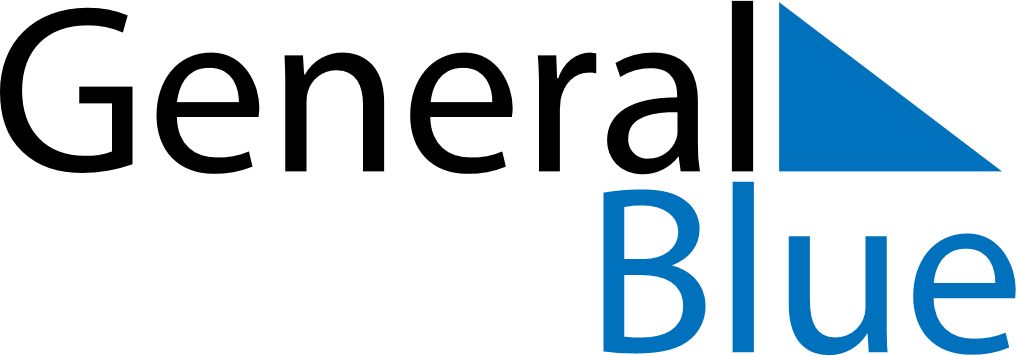 August 2024August 2024August 2024August 2024August 2024August 2024Parit Raja, Johor, MalaysiaParit Raja, Johor, MalaysiaParit Raja, Johor, MalaysiaParit Raja, Johor, MalaysiaParit Raja, Johor, MalaysiaParit Raja, Johor, MalaysiaSunday Monday Tuesday Wednesday Thursday Friday Saturday 1 2 3 Sunrise: 7:07 AM Sunset: 7:19 PM Daylight: 12 hours and 11 minutes. Sunrise: 7:07 AM Sunset: 7:19 PM Daylight: 12 hours and 11 minutes. Sunrise: 7:07 AM Sunset: 7:19 PM Daylight: 12 hours and 11 minutes. 4 5 6 7 8 9 10 Sunrise: 7:07 AM Sunset: 7:19 PM Daylight: 12 hours and 11 minutes. Sunrise: 7:07 AM Sunset: 7:19 PM Daylight: 12 hours and 11 minutes. Sunrise: 7:07 AM Sunset: 7:19 PM Daylight: 12 hours and 11 minutes. Sunrise: 7:07 AM Sunset: 7:19 PM Daylight: 12 hours and 11 minutes. Sunrise: 7:07 AM Sunset: 7:18 PM Daylight: 12 hours and 11 minutes. Sunrise: 7:07 AM Sunset: 7:18 PM Daylight: 12 hours and 11 minutes. Sunrise: 7:07 AM Sunset: 7:18 PM Daylight: 12 hours and 11 minutes. 11 12 13 14 15 16 17 Sunrise: 7:07 AM Sunset: 7:18 PM Daylight: 12 hours and 10 minutes. Sunrise: 7:07 AM Sunset: 7:18 PM Daylight: 12 hours and 10 minutes. Sunrise: 7:07 AM Sunset: 7:17 PM Daylight: 12 hours and 10 minutes. Sunrise: 7:06 AM Sunset: 7:17 PM Daylight: 12 hours and 10 minutes. Sunrise: 7:06 AM Sunset: 7:17 PM Daylight: 12 hours and 10 minutes. Sunrise: 7:06 AM Sunset: 7:17 PM Daylight: 12 hours and 10 minutes. Sunrise: 7:06 AM Sunset: 7:16 PM Daylight: 12 hours and 10 minutes. 18 19 20 21 22 23 24 Sunrise: 7:06 AM Sunset: 7:16 PM Daylight: 12 hours and 10 minutes. Sunrise: 7:06 AM Sunset: 7:16 PM Daylight: 12 hours and 10 minutes. Sunrise: 7:05 AM Sunset: 7:16 PM Daylight: 12 hours and 10 minutes. Sunrise: 7:05 AM Sunset: 7:15 PM Daylight: 12 hours and 9 minutes. Sunrise: 7:05 AM Sunset: 7:15 PM Daylight: 12 hours and 9 minutes. Sunrise: 7:05 AM Sunset: 7:15 PM Daylight: 12 hours and 9 minutes. Sunrise: 7:05 AM Sunset: 7:14 PM Daylight: 12 hours and 9 minutes. 25 26 27 28 29 30 31 Sunrise: 7:04 AM Sunset: 7:14 PM Daylight: 12 hours and 9 minutes. Sunrise: 7:04 AM Sunset: 7:14 PM Daylight: 12 hours and 9 minutes. Sunrise: 7:04 AM Sunset: 7:13 PM Daylight: 12 hours and 9 minutes. Sunrise: 7:04 AM Sunset: 7:13 PM Daylight: 12 hours and 9 minutes. Sunrise: 7:03 AM Sunset: 7:13 PM Daylight: 12 hours and 9 minutes. Sunrise: 7:03 AM Sunset: 7:12 PM Daylight: 12 hours and 9 minutes. Sunrise: 7:03 AM Sunset: 7:12 PM Daylight: 12 hours and 8 minutes. 